ODATUWA ORITSEMEYIWA JEFFREY17/ENG02/060COMPUTER ENGINEERING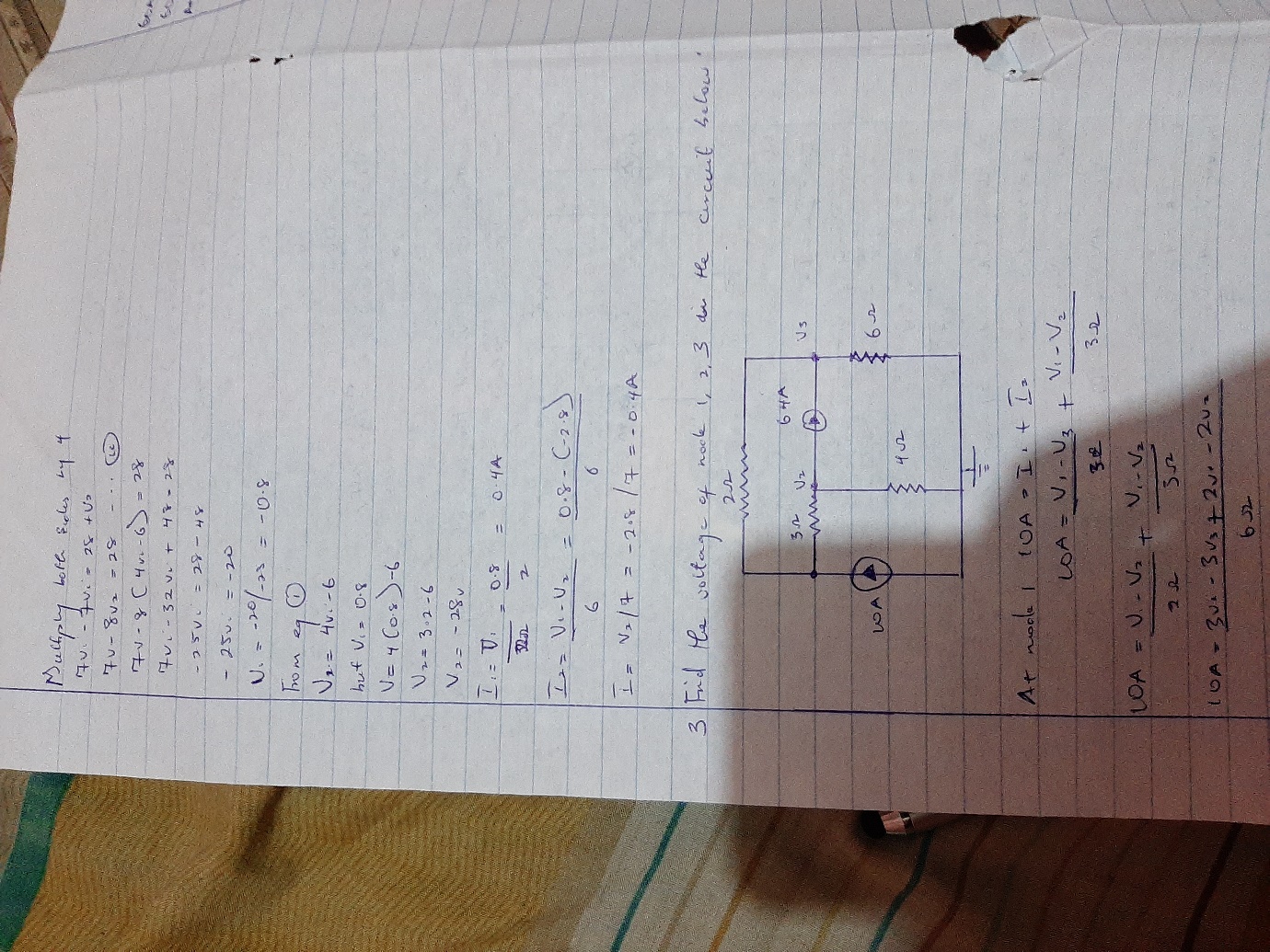 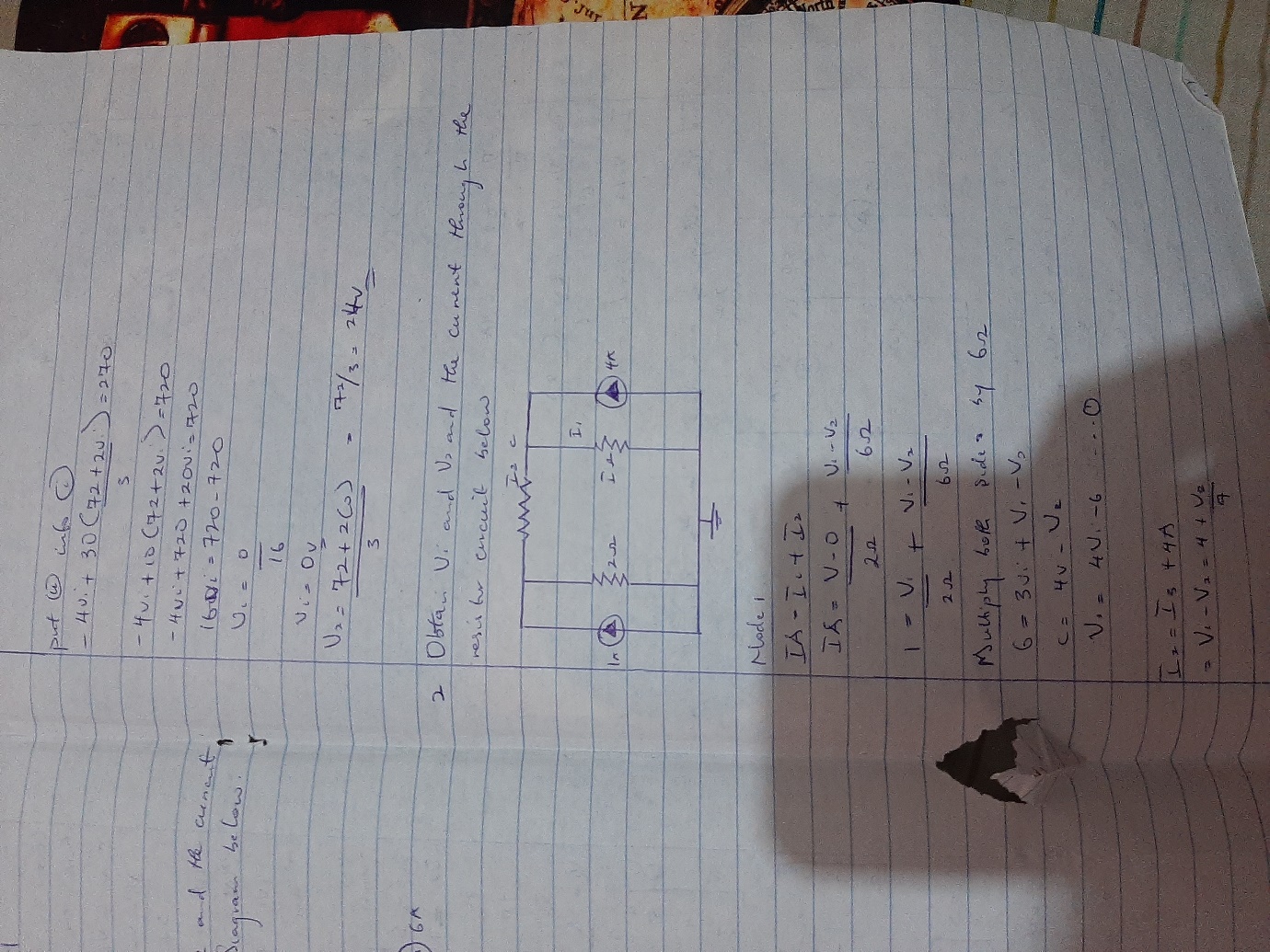 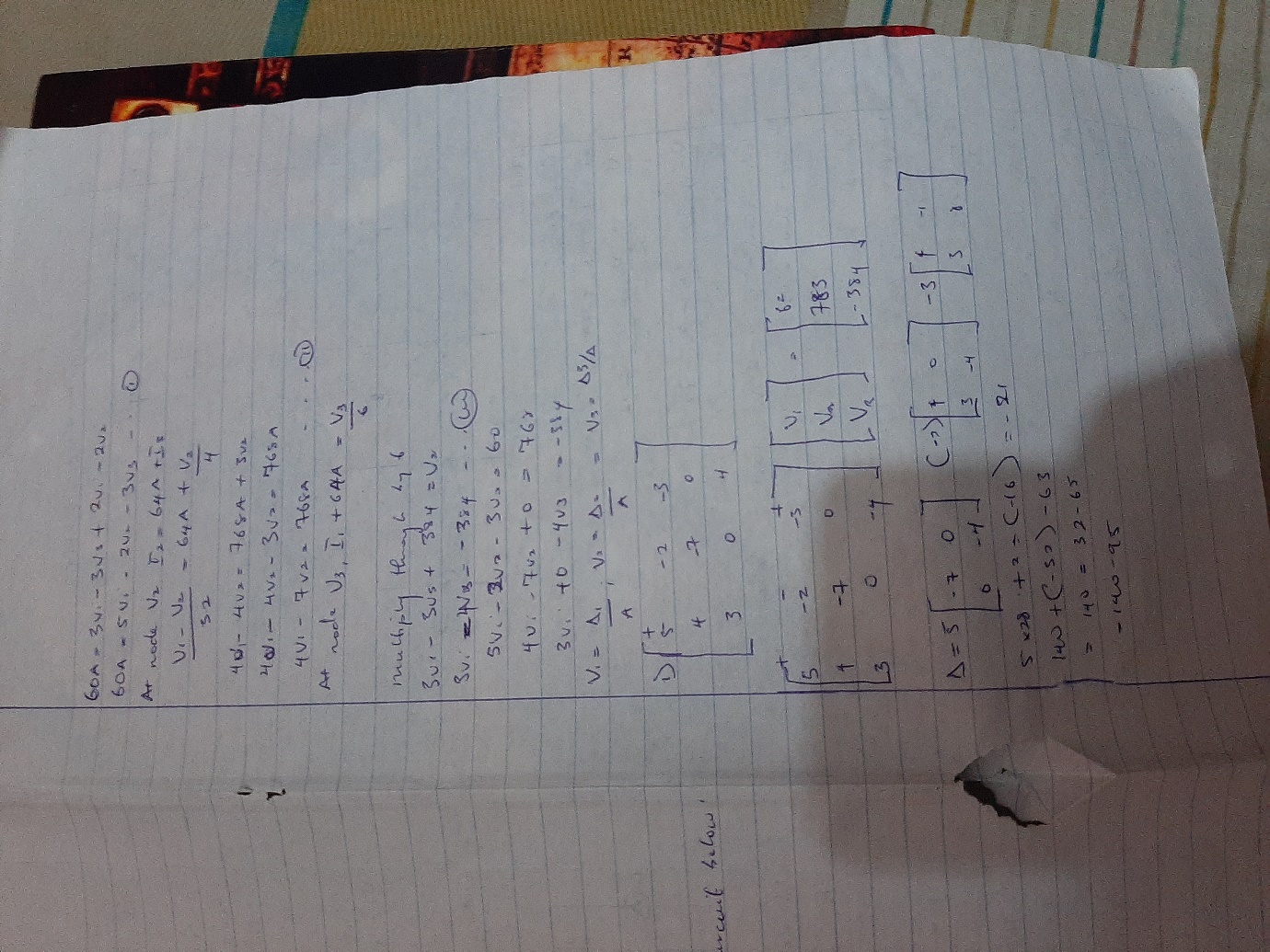 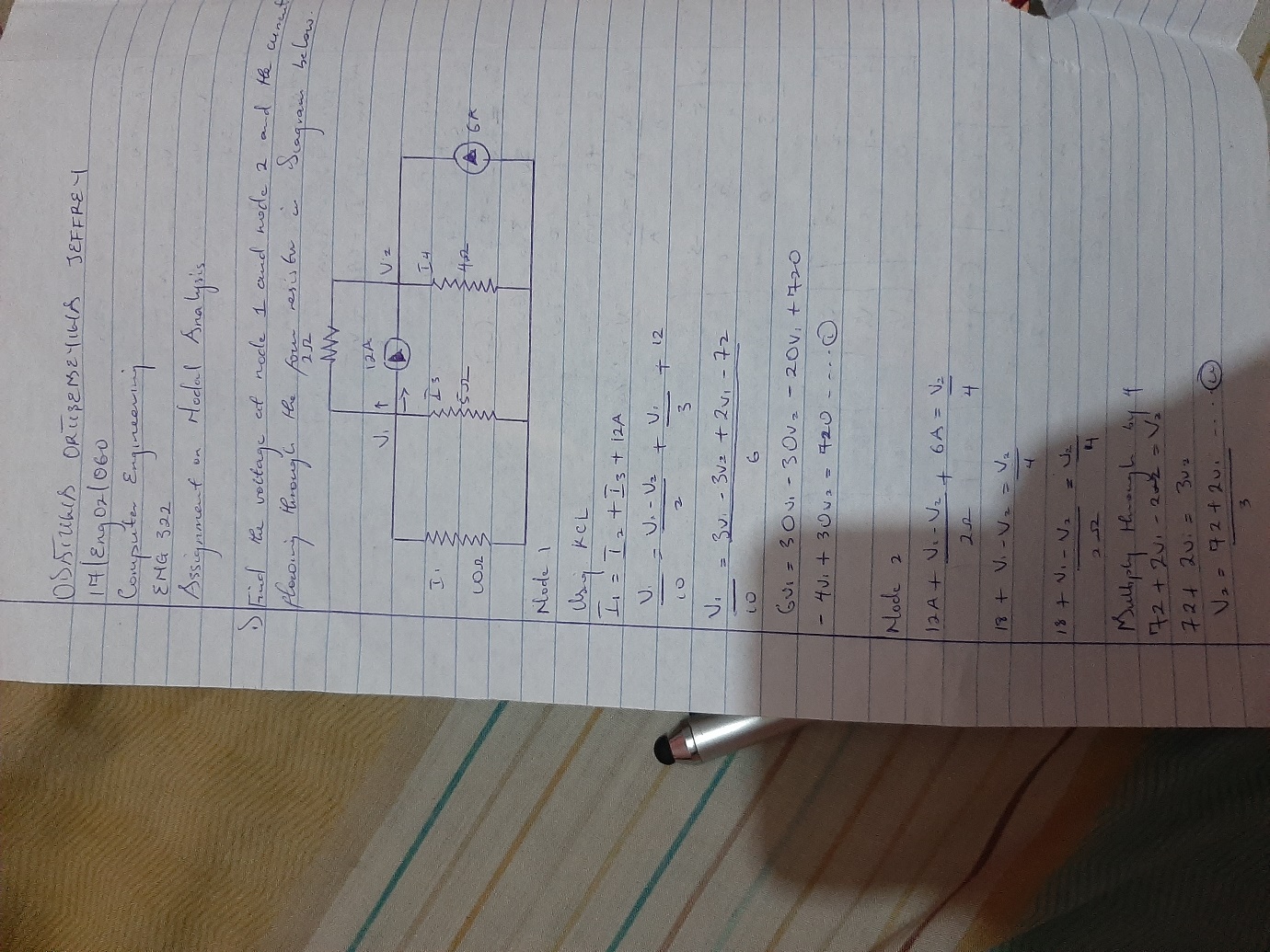 